La lettre d’Elisabeth 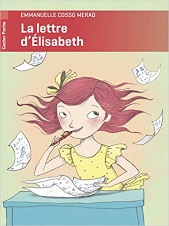 Chap 9 : Titre du chapitre : L’invention de Marie 1) Pour quelle invention Marie obtient-elle un prêt auprès de sa banque ? Pour l’invention d’un nouveau matériau destiné à remplacer le cuir2) A quoi va servir précisément cette invention ? A la fabrication de blousons, de manteaux, de sacs ou de chaussures 3) Quelle est la principale qualité de ce matériau ? Il est inusable4) Pourquoi José s’inquiète-t-il pour Etienne au sujet de cette nouvelle invention ? Parce qu’il faut lire un gros livre de documentation pour apprendre à l’utiliser et qu’Etienne ne sait plus lire.5) Quel est la particularité du Samedi dans la semaine de José ? C’est le jour des gourmands.Chap 10 : Titre du chapitre : La visite de José à Etienne1) Pourquoi Antoine est-il si triste ? Il ne va plus à l’école et ne voit plus ses copains2) Que va-t-il faire pour chasser sa tristesse ? Il va lancer des cailloux dans la rivière3) Que voudrait lui apprendre Elisabeth ? Elle voudrait lui apprendre à désobéir.4) Quelle leçon José apprend-il de la part d’Etienne ? Il comprend qu’en réparant les chaussures des gens, Etienne apprend beaucoup de choses sur la vie des gens.5) A qui va-t-il faire appel pour l’aider ? Il va demander de l’aide à Marie.